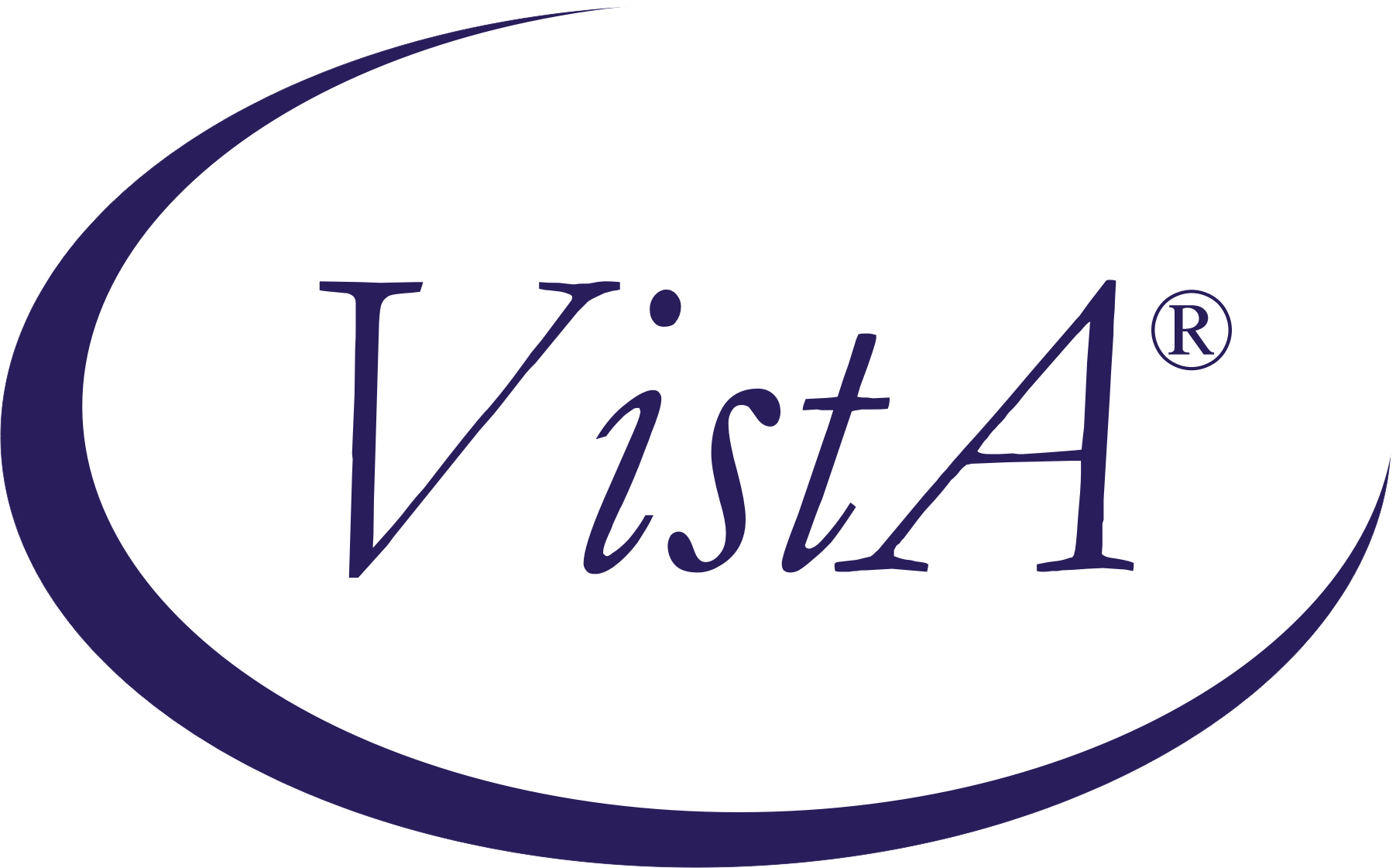 CLINICAL PROCEDURESAuto Study Check-InRELEASE NOTESPatch MD*1.0*14March 2008Department of Veterans AffairsHealth Systems Design and DevelopmentProvider SystemsRevision HistoryTable of Contents1.	Introduction	1IntroductionThe auto study check in is a new enhancement brought in with patch MD*1.0*14.  This enhancement will reduce the need for manual study check-in in CPUser application.  The installation of the patch will load the routines, options, protocols, and data dictionary changes for this enhancement.  The site can specify a procedure to have auto study check in using the MD AUTO CHECK-IN SETUP option.  Once a procedure is setup in the option, the site can use the auto study check-in functionality.  Refer to the Clinical procedures Implementation Guide to setup a procedure for the auto study check-in.   This new functionality can be used whether the site uses the Scheduling package to schedule appointments or not.  If the site does not use appointments, the study will be checked in as soon as the order is requested in Computerized Patient Record System (CPRS).  The status of the study will be “Pending Instrument Data.”  If the site uses appointments, the study will have a status of “New” until the day of the appointment and the status will change to “Pending Instrument Data.”For procedures that require multiple encounters from the patient such as hemodialysis, respiratory therapy, and sleep studies, each encounter will generate a study check-in if there is an appointment scheduled for each encounter.  If no appointment is used, only the initial check-in will be auto checked-in and the additional encounters will still require manual check-in.DescriptionDateAuthorPatch MD*1.0*14 released.March 2008REDACTED